	Drama 20 CH 20.1:                                                     						Name: ___________________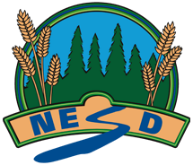 Feedback:Fully meeting expectations, with enriched understanding (EU)Fully meeting grade level expectations (FM)Mostly meeting grade level expectations (MM)Not yet meeting grade level expectations (NY)CH20.1 

Examine, and explore in own work, one or more theatre traditions.You can thoroughly examine and thoughtfully explore one or more theatre traditions and make connections in your own work.  You might be: Using researched information and personal experience to apply to one’s own performanceReflecting on the various aspects of traditional and contemporary theatre traditions. Writing and analyzing a performance piece using your own home story and others’ home stories to showcase different theatre traditionsPerforming the same scene multiple ways to highlight how choice of theatre tradition impacts audience experience. You can examine and explore one or more theatre traditions in your own work.  You show this by:Researching and connecting the ways Indigenous and other artistic traditions are impacted by culture and language, as well as, being specific to time and place  Representing how theatre traditions continue to evolvePerforming a scene or scenes inspired by different theatre traditions. You support your examination with relevant details and examples. You are examining and exploring one or more theatre traditions in your own work.  You may be: Discussing the connection between Indigenous artistic traditions and the land, identity and worldview. Reflecting on the ways language, location and culture are unique to parts of Saskatchewan and Canada. Identifying examples of theatre traditions that are still evolvingSelecting and preparing a scene(s) inspired by different theatre traditions. You are having trouble examining and exploring one or more theatre traditions.  Consider: What are examples of specific Indigenous artistic traditions? How do time and place impact theatre traditions?Why are land, identity and world view connected to specific traditions?What does is an example of a theatre tradition that is growing and evolving?How do I prepare a scene inspired by different theatre traditions? 